OŠ Silvija Strahimira KranjčevićaBogišićeva 13, 10000 ZagrebKLASA: 110-05/24-01/2URBROJ: 251-154-24-3Zagreb, 1.3.2024.OBAVIJEST KANDIDATIMA O NATJEČAJU OD 7.2.2024.  ZA RADNO MJESTO VODITELJ RAČUNOVODSTVA ŠKOLSKE USTANOVE, ODREĐENO VRIJEME, PUNO RADNO VRIJEME– 1 djelatnik/caTemeljem članka 107.stavka 1. Zakona o odgoju i obrazovanju u osnovnom i srednjem školstvu  (Narodne novine”  broj 87/08, 86/09, 92/10,105/10, 90/11, 5712, 16/12, 86/12, 126/12., 94/13, 152/14, 7/17, 68/18, 98/19, 64/20, 151/22 i 156/23), ravnateljica OŠ Silvija Strahimira Kranjčevića uz suglasnost Školskog odbora od 4.1.2024. godine donosiO D L U K Uo zasnivanju radnog odnosa sValentinom Samardžić – magistra ekonomijeO B R A Z L O Ž E NJ EZa radno mjesto pod točkom 1. objavljen je natječaj na stranicama HZZ-a i na WEB stranici naše škole. Između kandidata koji su se prijavili na natječaj ravnateljica je uz suglasnost Školskog odbora donijela odluku o izboru.  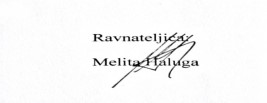 